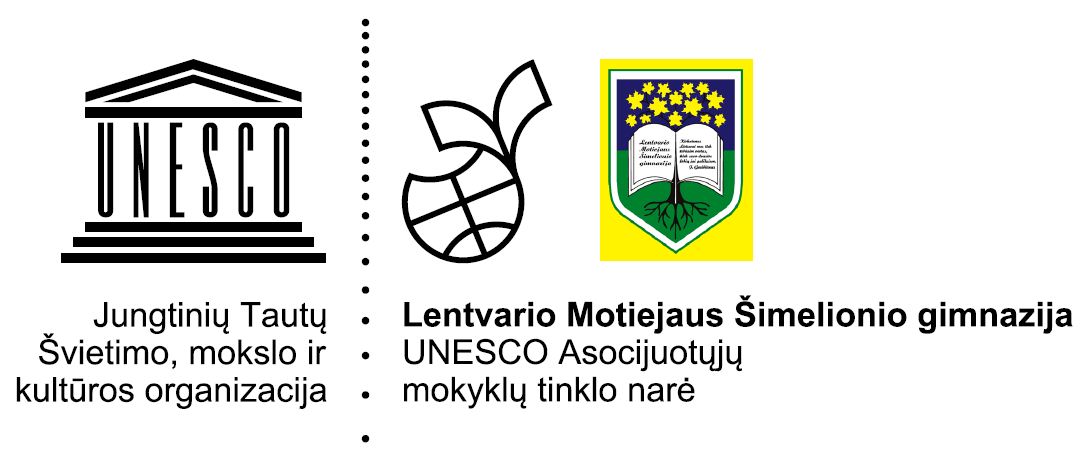 Trakų r. Lentvario Motiejaus Šimelionio gimnazijos2018-2019m.m.II trimestro mokinių pasiekimaiKlasė,mokinių skaičiusKlasės vidurkisNepasiekė patenkinamo lygioPatenkinamai 
mokosiPagrindiniu lygiu mokosiAukštesniuoju lygiu mokosi5a227,4111015b248,471435c207,427746a197,511716b206,741246c226,9212427a237,4-12117b206,621267c227,8191028a255,551828b237,4361318c2472913Ia207,21731Ib197,91864Ic197,521142IIa197,721061IIb188882IIc196,811431Isp.67,8-15IIsp.86,8-44IIIa167,7-124IIIb247,3231IVa2372182IVb227,6-148